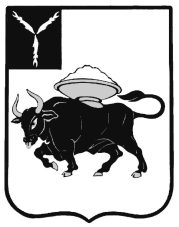 ЭНГЕЛЬССКИЙ МУНИЦИПАЛЬНЫЙ РАЙОН САРАТОВСКОЙ ОБЛАСТИАДМИНИСТРАЦИЯ ЭНГЕЛЬССКОГО МУНИЦИПАЛЬНОГО РАЙОНАКОМИТЕТПО ОБРАЗОВАНИЮ И МОЛОДЕЖНОЙ ПОЛИТИКЕ413100, Саратовская область, г. Энгельс, ул.Коммунистическая, 41тел./факс (8453) 55-99-25, 55-99-26е-mail: komobraz@engels-edu.ru, http//www.engels-edu.ruПРИКАЗот_28.01.2016_________2016                                                        №_95од_______В соответствии с планом работы муниципального бюджетного образовательного учреждения дополнительного образования «Методический центр развития образования» Энгельсского муниципального района Саратовской области на 2016 год и с целью развития научного мышления  учащихся, выявления талантов в научно-исследовательской и проектной деятельности по учебному предмету и в метапредметной области ПРИКАЗЫВАЮ:1.Провести 26.02.2016 года на базе муниципального бюджетного общеобразовательного учреждения «Средняя общеобразовательная школа № 15 с углубленным изучением отдельных предметов имени М.М. Расковой» муниципальную научно-практическую конференцию «Первые шаги в науке» для обучающихся 5-11 классов образовательных учреждений Энгельсского муниципального района (Кадыкова М.Н.).2.Утвердить положение о муниципальной научно-практической конференции «Первые шаги в науке» для обучающихся 5-11 классов общеобразовательных учреждений Энгельсского муниципального района (приложение 1).3.Утвердить состав оргкомитета и жюри муниципальной научно-практической конференции «Первые шаги в науке» для обучающихся 5-11 классов общеобразовательных учреждений Энгельсского муниципального района (приложение 2).4.Рекомендовать руководителям общеобразовательных учреждений направить для участия в муниципальной научно-практической конференции «Первые шаги в науке» обучающихся 5-11 классов общеобразовательных учреждений Энгельсского муниципального района.5. Контроль исполнения данного приказа возложить на заместителя председателя комитета по образованию и молодежной политике администрации Энгельсского муниципального района Таушанкову Ю.В.М.Н .Кадыкова54-44-85Положениео муниципальной научно-практической конференции  учащихся«Первые шаги в науке» Общие положения 1.1. 	Муниципальная научно-практическая  конференция учащихся «Первые шаги в науке» (далее – Конференция) проводится по инициативе комитета по образованию и молодежной политике администрации Энгельсского муниципального района Саратовской области, МБОУ ДО «Методический центр».1.2. Конференция проводится ежегодно, 1 раз в учебном году.1.3. Конференция нацелена на развитие научного мышления  учащихся, выявление талантов в научно-исследовательской и проектной деятельности, как по учебному предмету, так и в метапредметной области.1.4. На данной Конференции обучающиеся представляют следующие виды творческой деятельности: творческую исследовательскую работу (5-8 классы);научно-исследовательские проекты (5-11 классы);продукты изобретательской деятельности (5-11 классы). 2. Цель и задачи Конференции2.1. Цель: выявление и поддержка мотивированных и одаренных учащихся, развитие   научно-исследовательской и проектной компетентности.2.2. Задачи:развитие умений мотивированных и одаренных обучающихся начальным навыкам публичных выступлений;популяризация самостоятельной интеллектуально-творческой деятельности учеников;формирование научного мышления мотивированных и одаренных обучающихся.3. Участники Конференции3.1. Принять участие в Конференции могут обучающиеся 5-11 классов общеобразовательных учреждений Энгельсского муниципального района. 3.2. Ответственными за подготовку обучающихся-участников Конференции являются учителя-предметники. 4. Организация  Конференции4.1. Конференция представляет собой 2 тура: заочный и очный. Заочный тур проводится с 15.02.2016 по 20.02.2016. Члены жюри отбирают лучшие работы для защиты в очной форме по регламенту – 8 лучших работ  на каждую секцию по возрастным категориям: 5-6 классы, 7-9 классы, 10-11 классы.  4.2. Очный тур  проводится 26.02.2016 года на базе  МБОУ «СОШ № 15 с углубленным изучением отдельных предметов» в 12.00.  4.3. Заявки и конкурсные работы необходимо сдать до 18 февраля 2016 года в МБОУ ДО «Методический центр». Ответственная: Алмаева Лия Владимировна, кабинет № 29.  5. Порядок проведения Конференции5.1. Программа Конференции предполагает следующую структуру:работа секций (1 час. 30 мин.)пленарное заседание (40 минут);5.2. Секции Конференции по защите исследовательских работ по общеобразовательным предметам учащихся 5-8 классов:Секция № 1  «Актуальные проблемы в науках о природе и человеке»:       -физика,      -химия,      -биология,      -география,      -естествознание,      -краеведение,     - экология,     - экология человека. Руководитель: Алмаева Л.В., методист МБОУ ДО «Методический центр».   Секция № 2 «Математика вокруг нас». Руководитель: Ряшина Т.А., методист МБОУ ДО «Методический центр». Секция № 3 «Искусство слова». Руководитель: Дементиевская И.А., методист МБОУ ДО «Методический центр». - русский язык,-литература.5.3. Секции Конференции по защите научно-исследовательских проектов учащихся 5-11 классов:Секция № 4 «Науки о природе и человеке». Руководитель: Мяделец М.В., учитель биологии МБОУ «СОШ №15 с углубленным изучением отдельных предметов ».       -физика,      -химия,      -биология,      -география,      -естествознание,     - экология,     - экология человека,     - краеведение.Секция №5 «Сила слова». Руководитель: Скопинова Р. В., учитель русского языка и литературы  МБОУ «СОШ № 32 с     углубленным изучением отдельных предметов»- русский язык,-литература,- краеведение.Секция № 6 «Мир без границ». Руководитель: Пустынникова И.М., методист МБОУ ДО «Методический центр».  - английский язык,- немецкий язык.Секция № 7 «В мире математики». Руководитель: Логинова Т. В., учитель математики МБОУ «СОШ№ 32 с углубленным изучением отдельных предметов».Секция № 8 «Наука и изобретение». Руководитель: Шевлякова С.Е., учитель физики МБОУ «СОШ № 1».Секция № 9 «В мире информатики и информационных технологий»Руководитель: Денисова А.Е., методист МБОУ ДО «Методический центр».  6. Критерии оценивания работ и требования к  оформлению6.1. При оценке и защите ученических продуктов учитываются следующие критерии:6.2. Требования к разработке проекта и исследовательской работыРабота должна представлять собой файл «Microsoft Word» объемом не более14 страниц без учета приложения, кегль: Times New Roman, 14 пт., одинарныймежстрочный интервал, абзацный отступ: 1,27 см, выравнивание текста по ширине, все поля по 2см.Работа должна содержать разделы: оглавление, введение, основную часть, заключение, список источников информации, приложение (в случае необходимости).Таблицы и рисунки должны быть озаглавлены.Разработка проекта для секции иностранных языков «Мир без границ»должна быть представлена на двух языках – русском и иностранном (английский, немецкий).6.3. Требования к презентации и видеороликуПрезентация проекта  (работы)  должна выполняться в программе «Microsoft Power Point– 2003» и содержать не более 15 слайдов.Ролик должен предоставляться в распространенных видеоформатах(Windows Media Video, MPEG 1-4, DivX). Длительность ролика не более 5 минут.7. Финансирование7.1.Для проведения Конкурса необходимо внести организационный взнос 30 рублей с каждого участника.7.2.Денежные средства пойдут на содержание процедур  организации и  проведения   мероприятий в рамках Конференции.          				     8. Награждение8.1. Победители и призеры Конференции награждаются дипломами, участники получают сертификаты участия.               Приложение 1									    к положениюЗаявка на участие в  муниципальной научно-практической конференции  учащихся«Первые шаги в науке» Директор                                                                 /                               /                                       М.П.Состав оргкомитета муниципальной научно-практической  конференции «Первые шаги в науке»  для учащихся 5-11 классов образовательных учреждений Энгельсского муниципального района»Состав  жюри муниципальной научно-практической  конференции «Первые шаги в науке»  для учащихся 5-11 классов образовательных учреждений Энгельсского муниципального района»№ 1  «Актуальные проблемы в науках о природе и человеке»,№ 4 «Науки о природе и человеке», № 8 «Наука и изобретение» Шевлякова Светлана Евгеньевна, учитель физики МБОУ «СОШ № 1»;Травина Наталья Викторовна, учитель биологии МБОУ «СОШ № 1»;Вардугина Виктория Анатольевна, учитель химии МБОУ «СОШ № 4»;Шевченко Татьяна Петровна, учитель биологии МБОУ «СОШ № 4»;Сучкова Светлана Михайловна, учитель физики МБОУ «СОШ № 5»;Несина Инна Борисовна, учитель химии МБОУ «СОШ № 9»;Савченко Марина Владимировна, учитель физики МБОУ «СОШ № 9»;Киреева Валентина Ивановна, учитель химии МБОУ «СОШ № 12»;Семина Людмила Александровна, учитель физики МБОУ «КШ «Патриот»;Мяделец Маргарита Валентиновна, учитель биологии МБОУ «СОШ №15с углубленным изучением отдельных предметов»;Некрасова Лилия Ивановна, учитель химии МБОУ «СОШ № 1»;Иванова Елена Владимировна, учитель географии МБОУ «СОШ № 20»;Ситникова Валентина Васильевна, учитель физики МБОУ «СОШ № 23с углубленным изучением отдельных предметов»;Першикова Александра Владимировна, учитель биологии МБОУ «СОШ № 23 с углубленным изучением отдельных предметов»;Светличная Екатерина Ивановна, учитель географии МБОУ «СОШ № 32 углубленным изучением отдельных предметов»;Мотавкина Светлана Сергеевна, учитель географии МБОУ «МЭЛ им.А.Г.Шнитке»;Сурьянинова Татьяна Владимировна, учитель физики МБОУ Гимназия №8;Ревина Наталья Николаевна, учитель географии МБОУ «СОШ № 32 углубленным изучением отдельных предметов»;Омета Елена Александровна, учитель биологии МБОУ «СОШ № 32 углубленным изучением отдельных предметов»;Агуреева Светлана Владимировна, учитель химии МБОУ «СОШ № 33»;Остроумова Елена Евгеньевна, учитель химии МБОУ «СОШ № 33»;Постнова Ольга Вениаминовна, учитель биологии МБОУ «СОШ п. им .К. Маркса»;Соленкова  Наталья Николаевна, учитель географии МБОУ «СОШ № 33»;Кадыкова Юлия Александровна, доцент кафедры «Химическая технология» Энгельсского технологического института;Титоренко Ольга Викторовна, доцент кафедры «Экология и охрана окружающей среды» Энгельсского технологического института;Алмаева Лия Владимировна, методист МБОУ ДО Методический центр;Секция №2 «Математика вокруг нас»,  Секция №7 «В мире математики»Емелькина Людмила Анатольевна., учитель математики МБОУ «СОШ п.Пробуждение»;Харченко Наталья Алексеевна, заместитель директора МБОУ «СОШ № 9»;Игнатенко Алевтина Викторовна, заместитель директора  МБОУ «СОШ №15с углубленным изучением отдельных предметов»;Пастухова Наталья Алексеевна, учитель  математики МБОУ «СОШ № 18»;Логинова Татьяна Владимировна, учитель  математики МБОУ «СОШ № 32 с     углубленным изучением отдельных предметов»;6. Ряшина Тамара Алексеевна, методист МБОУ ДО «Методический       центр». Секция № 3 «Искусство слова»,  Секция №5 «Сила слова»1.Семченко Ольга Анатольевна, учитель русского языка и литературы  МБОУ «СОШ № 5»;2.Бутерина Лариса Ивановна,   учитель русского языка и литературы  МБОУ «СОШ № 16»;3.Герасимова Надежда Пантелеевна, учитель русского языка и литературы  МБОУ «СОШ № 23 с     углубленным изучением отдельных предметов»;4. Баринова Людмила Александровна, учитель русского языка и литературы  МБОУ «СОШ № 32 с     углубленным изучением отдельных предметов»;5. Скопинова Раиса Васильевна, учитель русского языка и литературы  МБОУ «СОШ № 32 с     углубленным изучением отдельных предметов».6. Дементиевская Ирина Александровна, методист МБОУ ДО «Методический       центр».Секция № 6 «Мир без границ»1.Демидова Ирина Юрьевна, учитель английского языка МБОУ «СОШ № 21»;2.Зюзина Ирина Анатольевна, учитель английского языка МБОУ «ООШ № 26»;3. Хмарина Татьяна Анатольевна, учитель немецкого языка МБОУ «ООШ № 3»;4.Пустынникова Ирина Михайловна, методист МБОУ ДО «Методический центр».  Секция № 9 «В мире информатики и информационных технологий»Денисова Анна Евгеньевна, методист МБОУ ДО «Методический центр»;Вус Юлия Викторовна, учитель информатики МБОУ «ООШ №2»;Фомина Елена Михайловна, учитель информатики МБОУ «СОШ с.Узморье»;Терентьева Ирина Николаевна, учитель информатики МБОУ «СОШ № 29».О проведении муниципальной научно-практической конференции «Первые шаги в науке» для обучающихся 5-11 классов образовательных учреждений Энгельсского муниципального районаПредседатель комитетаА.А. МатасоваПриложение 1 к приказу комитета по образованию и молодежной политике АЭМР от_______№_____________ соответствие содержания работы заявленной теме0 - 3умение обосновать выбор темы (актуальность и новизна идеи, постановка цели, практическая направленность проекта)0 - 3степень проработки материала0 - 3владение техникой исследовательского поиска0 - 3соответствие полученных результатов целям и задачам проекта0 - 3соответствие языкового оформления работы стилю выбранного жанра0 - 3общая культура оформления проектной документации0 - 3практическая значимость проекта0 - 3навыки публичного представления и защиты проекта (видеоролик)0 - 3наличие и качество мультимедийной презентации проекта0 - 5уровень владения иностранным языком (для секции Мир без границ)0 - 5Секция №  Ф.И.О. участника, классОбразовательное учреждениеВид творческой  работыТема творческой  работыФ.И.О. руководителя работы (проекта)Контактный телефонПриложение 2к приказу комитета по образованию и молодежной политике АЭМР от_______.№_____________ Председатель оргкомитета:Кадыкова Марина Николаевна Директор МБОУ ДО «Методический центр»Члены оргкомитета:Алмаева Лия ВладимировнаМетодист  МБОУ ДО «Методический центр»Члены оргкомитета:Ефименкова Ольга АлександровнаДиректор МБОУ «Средняя общеобразовательная школа № 15 с УИОП имени М.М. Расковой»Члены оргкомитета:Мяделец Маргарита ВалентиновнаРуководитель районного методического объединения учителей биологии и экологии МБОУ «Средняя общеобразовательная школа № 15 с УИОП имени М.М. Расковой»